Animation & Broadcast Media 35S Campbell’s class April 28-May 4Activity #1 Carefully scan  through the  Manual of Manitoba Production  companies .There are some really cool names for production companies and they do many  of them produce highly creative and important work.   From the provided manual pick and list the names of seven production companies that caught your eye.  Note on paper for each  what genre they focus on and an example of one production ( ex film , doc , show  , vid game  shown in an image next to the write up ) . Student please know  that if it states the genre focus is “ non- fiction” it would typically suggest or mean they do  documentaries( mini or full feature length  ones or live shows based in reality ex news , cooking , sports , community features etc) . As well, class please  record beside or below each of the production company  you choose  the platform ( s) they produce and broadcast on  . Assignment #2 Please think of a name  you would have for your production company ( note Faith and Brandon you guys  need to think of two .different production company  names) . Once you are  happy with your name take the clapperboard (that I sent you  ) and with the chalk  write your production  name on the clapperboard . Next put  yourself as a the director and camera person - unless you have an assistant ( such as a family member, bf or gf who is self isolating with your fam) indicate it is scene 2 , Take 1 and the current date on the clapper board . Also sneak in a short ( abbreviation ) of your the name if your doc. Please take a picture of your hand holding the filled  in clapperboard or ideally a pic with your cell cam of you holding the chalked in clapperboard and email me the image for the assignment . Either select and simply  upload it  team chat search ccampbell@sunrisesd.ca or email the pic as an attachment or insertAssignment #3 Create a outline for your mini doc. And also this week film some b roll related to and that will be establish and support the communication of the setting , interests , issues and content being covered or focused in in your mini documentary . Several of you indicated for example you would like to do a doc about your communities reaction and response to co- vid. Others said they would like to interview a Grandparent or a group of important community members.  In point form list Music you might addFoley soundsInterview questions (minimum 5 or 6 )\Broll shots – list different ones that would be good to support the mini doc ex. CU of plants,medium  a community sign, buildings, feet walking or sitting, windows,  the bush, LS of the beach or river etc.Desired and variety of shots of the person being interviewedList potential times to get footage Props needed ?Etc.Take a picture of this outline or send it into me via email or on the busFootage of yourself or photos of yourself setting up for your interview and/or possible footage of you responding or giving your person thought of the documentary topic- just write out some of your intital thoughts,- your could write more after or duing filming. This can be hand written typed or filmed or audio recorded on your phone. When filming and wanting to get audio make sure you avoid background noise and that you are very close with the camera as the microphone is not very strong. Avoid recording audio on windy days.Begin to film b roll and one or two interview questions this week would be amazing .keep all your footage that make a note of your best clips with the date you took them . Sometimes you get something amazing someone says or does or just a great photo or video clip. Clip the clips fairly short. 15 sec to 1 minute on average. Be sure you have confirmed and discussed with me on paper, via email or Office 365 chat as to  your solid idea for your doc or interview.I have asked most of you but please let me know if you haven’t already if you have imovie or some access to a film or audio editing app on your phone. Also please let me know if you have a DVD player or a computer or lap top that reads DVDs. Reach out to me anytime on O365 team chat, by email or by phone. Miss you guys loads, I can’t wait to see some course photosand/ or vid clips this week.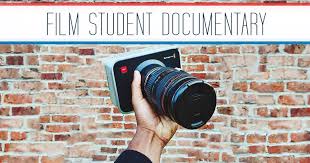 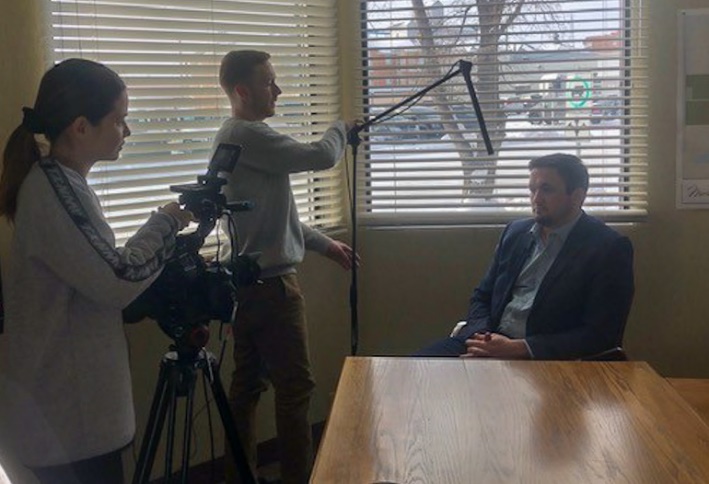 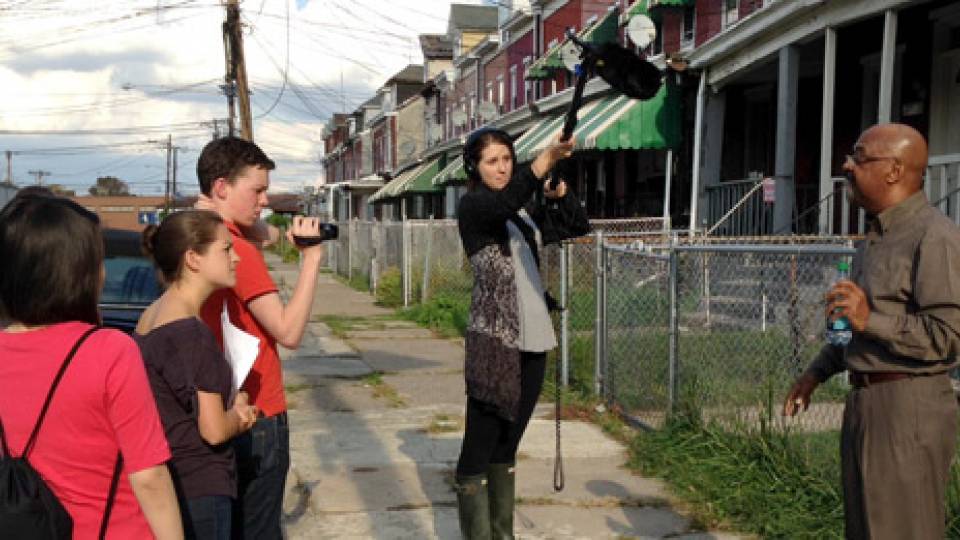 